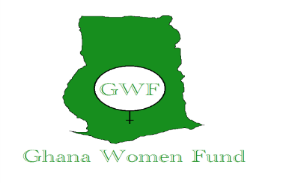 Tel: 0302-227005/0303-936195 	Email: ghwomenfund@yahoo.comWATSAN LOAN APPLICATION FORM Loan ID: ………………………………………………..…….Date: …………..…………………………..A. 	PERSONAL DETAILSTitle: ……………………………………………….…….	Gender:    Male  	Female  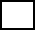 Full Name: …………………………………………………………………………………….………………………..           Maiden name: …………………………………….....Date of birth ……………….…..….……Age…..…..…….……..Relationship Status: 	 Single			Married	  		Widowed  		Divorced  Number of Children:                                 Ages of Children:    	Postal Address: ……………………….………………………………………………………….………………………Residential Address: …………………………………………………………………………….………………..……..Contact Number………………………………………………Alternative No.……….……..…………………….……ID No:……………………………………………………ID Type:……………………………………………………..B.	BUSINESS DETAILS:Type of Business:…………………………………………………….. Number of Years in this Business:…………….Number of Employees:……………  Location of Business:…………………………………………………………….Business Name:…………………………………………………………………….Monthly Income:…...……………..Any other Source of Income: Yes    No   If Yes, please describe………………………………………………. What hopes do you have for your business in the next five (5) years?…………………………………………………………………………………………………………………………………………………………………………………………………………………………………………………………How will the loan improve life for you and your family?…………………………………………………………………………………………………………………………………………………………………………………………………………………………………………………………What are some of the Challenges you face in this Business?…………………………………………………………………………………………………………………………………………………………………………………………………………………………………………………………C.	GUARANTOR DETAILS:Full Name of Guarantor…………………….……………………...…………………………………………………….Residential Address: …………..………………………………………..……………………………………………….Profession: …………………………………………………………………………………………………………….....Monthly Income: ………………………………………………………………………………………………………...Phone Number (s) ………………………..………………ID No/Type. :………...…………….……………………….Signature…………………………………...…………………………………………………………………………….I…………………………………………………………guarantee the repayment of the loan in event of any default.D.	LOAN DETAILSLoan Amount Required GHS …………………….……… Loan Term Proposed (Months)……………...…………….Purpose of loan:……………………………………………..…………………………………………………………...E	 INFORMATION ON PREVIOUS LOAN Loan Amount GHS…………………………………………………………………………………...………………….Amount Paid….………………………………………………..………………………………………………………...Amount Outstanding…..…………………………………………………………………………………………………Completion Date…...…………………………………………..…………..…………………………………………….F.	CLIENT WAIVER FORM (LOAN DESCRIPTION AND PHOTO WAIVER) – INDIVIDUAL SIGNATUREWe, Ghana Women Fund and our partners, want to explain to the world how our loans work so that we can expand our programs. To do that, we want to use your picture, your name, video and audio recordings of you (if available), a description of your business and other general information about you, your current loan and previous loans we have made to you.  By signing below, you agree that as part of the loan program, we and our partners can use all of this information anywhere in the world (including but not limited to the internet) at any time in order to explain our loan programs and expand them. We will strive, for ourselves and our partners to use this information in ways that reflect fairly on you and our relationship, including providing explanatory information for delinquencies or defaults.This consent is given without expiration, and future uses do not require additional permission.The below signed individual hereby consents to and gives permission to the above. Client Signature: 		                             			 Client Name: 		              	                   		     Date: 			Address: 					                                                                          __    	**The following is required if the consent form has to be read to the individual:I certify that I have read this consent and release form in full to the individual whose name appears above and that the individual has verbally consented to the waiver.  Date	Signature of Field Partner Representative, Partner Organization Representative or Community LeaderOFFICIAL USELoan Rate: ………………………………..……….. Customer ID …….……………………………………………….Signature of Officials:	Credit Officer …………………………General Manager ……………...….…………..……. Decision: …………….……………………..……………………………………..……………..………………………Please make copies of all documents presented by customer.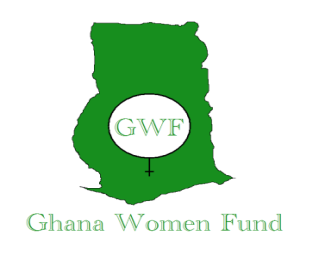 PERSONAL RECORDS SHEET-CLIENTFull Name………………………………………………………………………………..………………Other Known Names:…………………………………...............…….. Sex…………………………....Purpose of the Loan...................................................................................................................................Nationality………………………..……Home town/ Region...................................................................Marital Status:   	      Single                  Married              Widowed                Divorced   Name of Spouse……………………….……… Spouse Bus. Info:……………………………………..Spouse Tel no.(s).......................................................................................................................................Name of Guarantor ………………………………….…… Relationship……………………………….Residential Details: Years Spent………….……………. Years left………………...………………….House No…………………………………..….. Popular Spot…………………..……………………………Area of Residence…………………………............................Town.................................................................Direction to Residence from the GWF:  ……………………………………….…………………..……...      ………………………………………………………………………………………..……..………..…….……..……………………………………………………………………………………...………..…….………………………………………………………………………………………………..……………Directions to Workplace: ……………………………………………………………………………….……………………………………………………………………………………………………………………………………………………………………………………………………………………………..Name / Direction to Worship center: ……………………………………………………..……............... .........………………………………………………………………………………….………....…….......Close Relation/friend…………………………………........... Tel …………………………………......Credit Officer’s Signature…………………..… Client’s Signature…………..……….............................